DESCRIPCIÓN SERVICIOMencione y describa el tipo de servicio de ofrece.OBJETIVOOrientar las medidas generales de bioseguridad para evitar la transmisión del virus de humano a humano durante el desarrollo de las actividades desarrolladas en la prestación del servicio.MEDIDAS DE BIOSEGURIDAD PARA LA PRESTACIÓN DEL SERVICIO Y AUTOCUIDADOMEDIDAS GENERALES PREVENTIVAS COVID-19Se realizará la autoevaluación de síntomas en la aplicación CoronApp.Se llevará el control y registro de los usuarios a los cuales se les ha prestado el servicio, a través de una planilla. Se mantendrá actualizada una base de datos completa con los trabajadores y demás personal que preste los servicios.LAVADO DE MANOSComplemente la información del proceso que realizará para el lavado frecuente de manos. Con agua y jabón (al menos una vez cada dos (2) o tres (3) horas, con la técnica adecuada recomendada por el OMS), y después de sonarse la nariz, toser o estornudar, al entrar en contacto con superficies que hayan podido ser contaminadas por otra persona (manijas, pasamanos, cerraduras, transporte), después de ir al baño, manipular dinero y antes y después de comer.Lavado de manos y técnica de lavadoEl lavado de manos con agua y jabón se realizará antes y después de la ejecución del servicio del cual presta, antes y después de ir al baño, antes y después de comer, después de estornudar o toser, antes y después de usar tapabocas, o antes de tocarse la cara.La higiene de manos con alcohol glicerinado se realizará siempre y cuando las manos están visiblemente limpias.El alcohol glicerinado se utilizará con una concentración entre 60% y el 95%.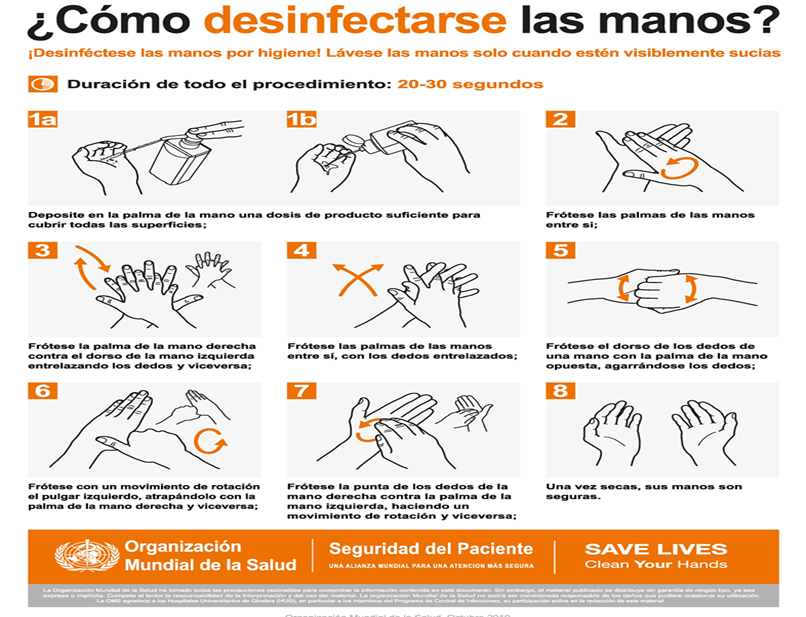 DISTANCIAMIENTO FÍSICOComplemente la información del proceso que realizará para garantizar el distanciamiento físico. Mantener una distancia mínima de 2 metros entre las personas, evitando contacto directo (no saludar de beso o de mano y no dar abrazos), en todos los escenarios donde puedan estar varias personas a la vez.Evitar charlas cuando no sean necesarias Evitar la socialización en grupo de personas Incentivar el uso de herramientas tecnológicas 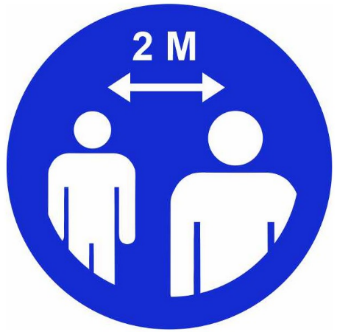 USO DE ELEMENTOS DE PROTECCIÓN PERSONAL – EPP PARA PREVENCIÓN DEL COVID- 19Complemente la información respecto al uso de elementos de protección personal para la prevención del COVID-19. Se contará con un espray con solución desinfectante, para utilizarla al llegar y al salir del lugar de prestación del servicio, en lo posible se solicitará por un espacio para el lavado de las manos con agua y jabón.Se desinfectarán los zapatos con sustancia desinfectante definida antes de entrar al lugar de prestación del servicio.Uso permanente de mascarilla o tapabocas.Se evitará tocar la mascarilla o tapaboca en su parte frontal (retirarlo de las bandas elásticas que están a los lados de sus orejas); se realizará el lavado de las manos cada vez que lo manipule.Los EPP no desechables deberán ser lavados y desinfectados antes de ser almacenados en un área limpia y seca.Se garantizará el uso final de los elementos de protección personal teniendo en cuentas las actividades realizadas, igualmente se garantizará su mantenimiento, cuidado, limpieza y desinfección. CONTEXTO ORGANIZACIONALComplemente la información que considere pertinente. Se fomentarán los hábitos de vida saludable, como la hidratación frecuente, pausas activas y la disminución del consumo de tabaco como medida de prevención. Se realizará la promoción e implementación del uso de herramientas tecnológicas que reduzcan contactos personales (por ejemplo: reuniones virtuales, trabajo virtual). Los prestadores de servicio deberán abstenerse de ir al Iugar de trabajo en caso de presentar síntomas de gripa o un cuadro de fiebre mayor a 38°C.CAPACITACIÓN E INFORMACIÓN COVID 19Complemente la información que considere pertinente. Se realizarán capacitaciones en aspectos relacionados con la forma de transmisión del COVID- 19 y las maneras de prevenirlo.Identificar el riesgo de exposición en los lugares donde se presta el servicio. Identificar los factores de riesgo individuales.Practicar el Protocolo de etiqueta respiratoria. PREVENCIÓN Y MANEJO DE SITUACIONES DE RIESGO DE CONTAGIOComplemente la información que considere pertinente. Se reportará el caso a la EPS y a la secretaría de salud que corresponda para que evalúen mi estado de salud, quienes determinarán si se realizará aislamiento preventivo para síntomas leves y en el caso de dificultad para respirar, dolor en el pecho o convulsiones se hará el traslad a un centro médico en una ambulancia de forma inmediata.Informar si he viajado a zonas consideradas como focos de infección o ha estado en contacto estrecho (a menos de 2 metros por más de 15 minutos) con un caso confirmado de COVID-19.Se realizará una Iista con todas las personas que han estado en contacto estrecho (a menos de 2 metros por más de 15 minutos) con el caso confirmado en los últimos 14 días. Dicha Iista se entregará a la Secretaría de Salud correspondiente para dar seguimiento, y los contactos identificados estarán en aislamiento preventivo por 14 días. Se limpiarán y desinfectarán con alcohol al 70% de manera frecuente, todas las superficies las cuales interactuaron con la persona contagiada. Las áreas como pisos, bajos, cocinas se lavarán con un detergente común, para luego desinfectar.Se reportarán los casos sospechosos de contagio con el COVID-19 a las entidades correspondientes: secretaría de salud distrital, departamental o municipal, a la EPS del trabajador y a la ARL.Como responsable de la aplicación del presente protocolo, me comprometo a cumplir todo lo aquí consignado de acuerdo a los requerimientos de la Resolución 666 del 24 de abril de 2020. Nombre de Representante Legal:____________________________________Firma del Representante Legal/GerenteNIT/CCDirección Teléfono Nombre del representante legalNIT/CCDirecciónCiudadMunicipioTeléfonoARLTIPO DE SERVICIOPROFESIONAL __                    TÉCNICOS ___ SERVICIOS EN GENERAL ___ OTROS____ ¿Cuál? _____